Звіт  Тернопільської загальноосвітньої школи І – ІІІ ступенів  №27 імені Віктора ГурнякаРеалізація проєкту Шкільного громадського бюджету 2021Назва проєкту: «Шкільний радіовузол»Команда авторів проєкту: Яремишин Тетяна, Коковська Соломія, Романів Катерина, Ляшенко Гнат, Ковальчук Наталя, Чайковська Діана, Чайковська Оксана, Омелян Олександр Місце реалізації  проєкту: навчальний закладОпис проекту: в даний час  в багатьох школах діє шкільне самоврядування  з обраним президентом і його заступниками. Але цього недостатньо для формування повноцінної, всебічно розвиненої  особистості.  Динамічне шкільне життя, активна життєва позиція учнів, бажання бути в курсі останніх новин,  необхідність  знати про всі досягнення друзів, однокласників і просто шкільних знайомих, потреба розповісти  про себе, свої успіхи  ставлять перед фактом   створення  шкільного радіовузлу. Що це таке і навіщо це потрібно?Засоби масової комунікації дозволяють досить малими охоплювати і передавати  великий обсяг інформації. Актуальним зараз є впровадження інформаційних технологій. Специфіка цього процесу і в школі вимагає   особистої участі дітей у створенні,  обробці  і передачі інформації. У зв’язку з цим важливим стає залучення підростаючого покоління до нововведень.  Діти сприйнятливі  до  нового  і володіють більш креативні, ніж  дорослі. Вартість проєкту:  49989 грн.Проблема.Як донести до працівників школи, учнів великий потік інформації і при цьому використовувати можливості радіо  в школі? Швидке і успішне  вирішення організаційних та освітніх проблем залежить від рівня зв’язку всередині школи.  Актуальність   проєкту: 1) Прес- центри діють у багатьох освітніх установах, а в нашій школі він стане більш удосконаленим   завдяки   створенню радіовузлу;2) Назріла необхідність відродження  прес – центру як одного з основних   видів  шкільного самоврядування.Таким чином, вибір теми  нашого проєкту цілком виправданий.За допомогою радіовузла  учні можуть впливати  на навколишнє середовище,  розвивати власну ініціативу, професійно зростати, брати участь в житті школи. Робота  в Прес – центрі  передбачає  безпосередню  участь  школярів у різних  соціальних акціях,  розгляд  складних проблем  суспільства, школи, висловлення своєї точки зору. Прес – центр – це колективна творча справа.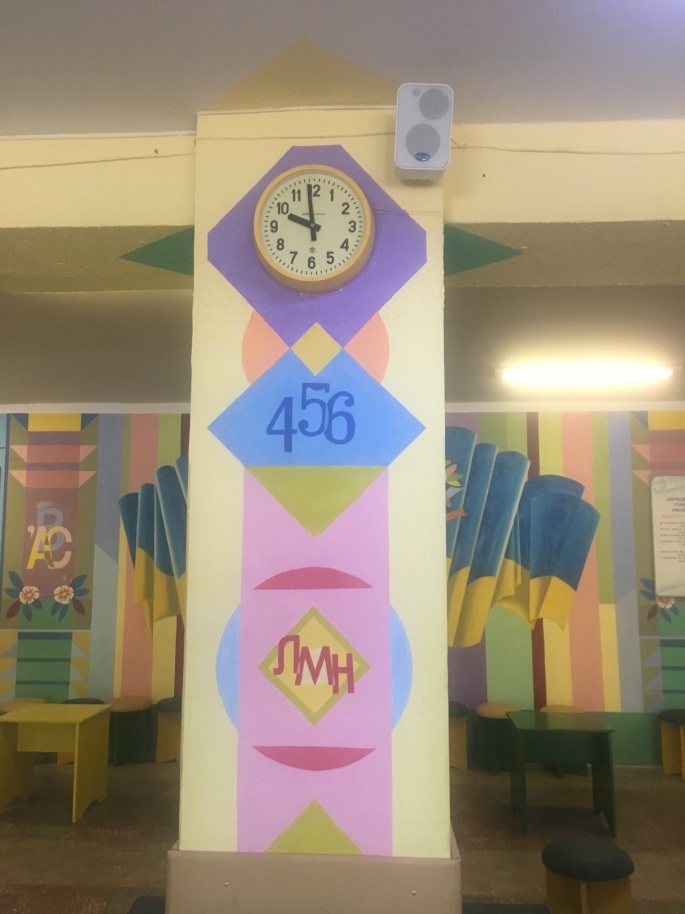 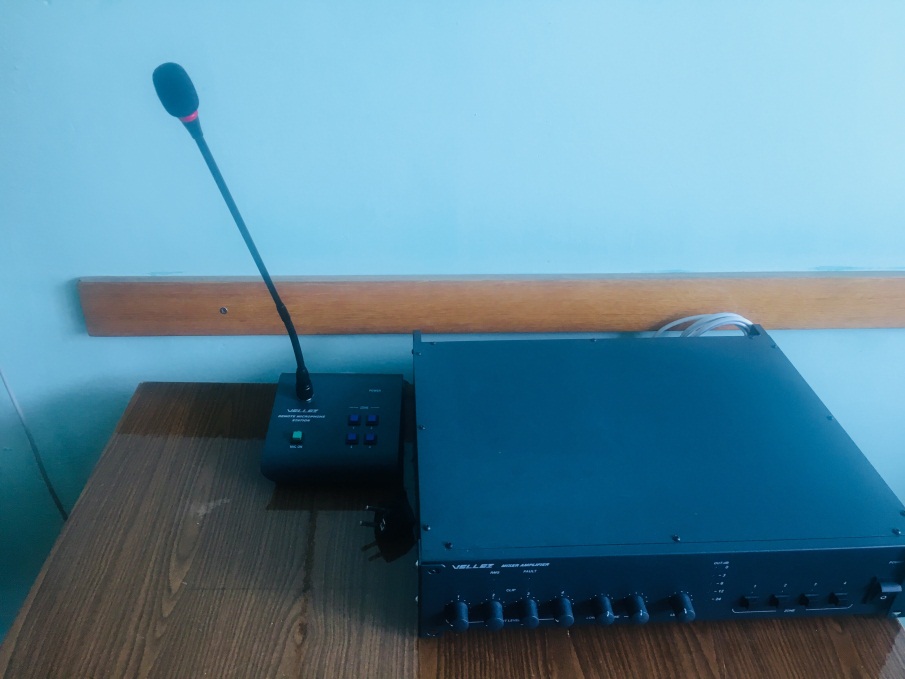 